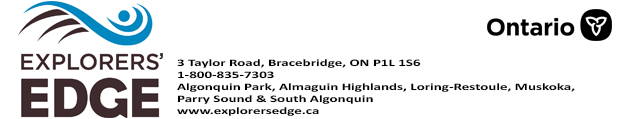 Deadline:  Applications must be received by February 20, 2020Please return your application and competency assessment, in confidence to:Brenda Scott, Governance Chair RTO12 P.O. Box 710 South River, ON P0A 1X0Email to: info@algonquinguesthouse.com orExplorer's Edge Attention: Governance Chair3-1 Taylor Road
Bracebridge, ON P1L 1S6
Email: james@explorersedge.caThank you for your interest in serving RTO 12!RTO 12Application FOR BOARD OF DIRECTORSRTO 12Application FOR BOARD OF DIRECTORSRTO 12Application FOR BOARD OF DIRECTORSRTO 12Application FOR BOARD OF DIRECTORSApplicant InformationApplicant InformationApplicant InformationApplicant InformationName:Name:Name:Name:Date of birth:Cell Phone:Cell Phone:Phone:Current address:Current address:Current address:Current address:City:Province:Province:Postal Code:Place of Work:Title:Title:How long:educational backgroundWhat is your educational background, including any professional credentials, if any?educational backgroundWhat is your educational background, including any professional credentials, if any?educational backgroundWhat is your educational background, including any professional credentials, if any?educational backgroundWhat is your educational background, including any professional credentials, if any?WORK EXPERIENCEWhat has been the primary focus of your work experience?WORK EXPERIENCEWhat has been the primary focus of your work experience?WORK EXPERIENCEWhat has been the primary focus of your work experience?WORK EXPERIENCEWhat has been the primary focus of your work experience?REASON FOR INTEREST IN SERVINGWhy are you interested in serving on the RTO 12 Board of Directors?  What perspective can you bring to the Board table?REASON FOR INTEREST IN SERVINGWhy are you interested in serving on the RTO 12 Board of Directors?  What perspective can you bring to the Board table?REASON FOR INTEREST IN SERVINGWhy are you interested in serving on the RTO 12 Board of Directors?  What perspective can you bring to the Board table?REASON FOR INTEREST IN SERVINGWhy are you interested in serving on the RTO 12 Board of Directors?  What perspective can you bring to the Board table?PAST BOARD OR LEADERSHIP EXPERIENCEPlease detail any past Board or leadership experience that may support your application.PAST BOARD OR LEADERSHIP EXPERIENCEPlease detail any past Board or leadership experience that may support your application.PAST BOARD OR LEADERSHIP EXPERIENCEPlease detail any past Board or leadership experience that may support your application.PAST BOARD OR LEADERSHIP EXPERIENCEPlease detail any past Board or leadership experience that may support your application.ADDITIONAL COMMENTSADDITIONAL COMMENTSADDITIONAL COMMENTSADDITIONAL COMMENTSNEXT STEPS:  Your application will be reviewed by the Board Development Committee.  Qualified applicants selected to proceed to the next stage of the recruitment process will be contacted by a member of the committee to complete a phone interview.  Generally, please indicate what days of the week and times are best to contact you.NEXT STEPS:  Your application will be reviewed by the Board Development Committee.  Qualified applicants selected to proceed to the next stage of the recruitment process will be contacted by a member of the committee to complete a phone interview.  Generally, please indicate what days of the week and times are best to contact you.NEXT STEPS:  Your application will be reviewed by the Board Development Committee.  Qualified applicants selected to proceed to the next stage of the recruitment process will be contacted by a member of the committee to complete a phone interview.  Generally, please indicate what days of the week and times are best to contact you.NEXT STEPS:  Your application will be reviewed by the Board Development Committee.  Qualified applicants selected to proceed to the next stage of the recruitment process will be contacted by a member of the committee to complete a phone interview.  Generally, please indicate what days of the week and times are best to contact you.Days:Days:Best Times:Best Times:At which telephone number: At which telephone number: consent to serve:I have reviewed the terms of reference for the Board of Directors, and the Board policies that set out the role and responsibilities of the Board.  I consent to comply with the terms of reference and the Board’s policies and hereby consent to have my name stand for election. consent to serve:I have reviewed the terms of reference for the Board of Directors, and the Board policies that set out the role and responsibilities of the Board.  I consent to comply with the terms of reference and the Board’s policies and hereby consent to have my name stand for election. consent to serve:I have reviewed the terms of reference for the Board of Directors, and the Board policies that set out the role and responsibilities of the Board.  I consent to comply with the terms of reference and the Board’s policies and hereby consent to have my name stand for election. consent to serve:I have reviewed the terms of reference for the Board of Directors, and the Board policies that set out the role and responsibilities of the Board.  I consent to comply with the terms of reference and the Board’s policies and hereby consent to have my name stand for election. Signature of applicant:Signature of applicant:Signature of applicant:Date: